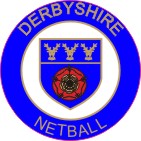 High 5 netball league derbyshire netball are proposing a high five netball league to be played monthly on a saturday morning (in doors) atswanwick hall schoolderby roadswanwicknr alfretonderbshirede55 1ae15th October 201612th november 201610th december 201621st january 201718th march 20171st April 201729th april 201713th may 201710th  or 17th JUNE 2017 (Tba) START - 9am	finish – 1pm(depending on number of entries)cost £20 registration fee to secure your place£15.00  MATCHYOU WILL NEED A COMPETENT UMPIRE JUNIOR UMPIRES  WELCOME IF THEY HAVE BEEN ON A BEGINNERS COURSE  Contact – cheryl naylor – 07974 304389 – NAYLORCHERYL@AOL.COM